・＊１＊１こどもこどものボランティアがこどもたちにし、またはでのあるやかならんをするりみ （こどもにらず、そののをめてとするもあります）※がしているだけでも、206のこどもがのボランティアがこどもたちにし、またはでのあるやかならんをするりみ （こどもにらず、そののをめてとするもあります）※がしているだけでも、206のこどもが＊２＊２からなどとしてされたのことであり、によるとをけながら、としてのをかしたをにおけるのでするのい※センター「バンク」には、282がからなどとしてされたのことであり、によるとをけながら、としてのをかしたをにおけるのでするのい※センター「バンク」には、282が＊３＊３につながるにつながるでは、・などのとしてえるには、における「」だけでなく、をしたや・ににきあげてきた、がであるこども、からしたこどもなど、はであってものとのをえているがあることから、これらのもにれ、「につながる」「につながる」というをしています。では、・などのとしてえるには、における「」だけでなく、をしたや・ににきあげてきた、がであるこども、からしたこどもなど、はであってものとのをえているがあることから、これらのもにれ、「につながる」「につながる」というをしています。＊４＊４からののやのをけ、としている・などにをするコーディネートをうりみからののやのをけ、としている・などにをするコーディネートをうりみ＊５＊５クラウド
ファンディングクラウド
ファンディングアイデアなどをつがインターネットをじてのにびかけ、するからくをめるここでは（）のとしてりげていますが、・のとしてもされています。アイデアなどをつがインターネットをじてのにびかけ、するからくをめるここでは（）のとしてりげていますが、・のとしてもされています。＊６＊６ワンクリックワンクリックのめられたところをクリックすると、などがクリックされたにじてNPOなどのにをするみのめられたところをクリックすると、などがクリックされたにじてNPOなどのにをするみ＊７Non-Profit OrganizationまたはNot-for-Profit Organization（）の。さまざまなをい、のにし、をすることをとしないのNPOのうち、NPO（）にづきをしたを、NPO（）といいます。※をとし「、はのをる」をおこなっているNPOのは827Non-Profit OrganizationまたはNot-for-Profit Organization（）の。さまざまなをい、のにし、をすることをとしないのNPOのうち、NPO（）にづきをしたを、NPO（）といいます。※をとし「、はのをる」をおこなっているNPOのは827＊８（ケアマネジャー・）（ケアマネジャー・）のサービスをするなどからのにじ、のやのなどをして、なケアプランをし、、サービスなどとのをう（）のサービスをするなどからのにじ、のやのなどをして、なケアプランをし、、サービスなどとのをう（）＊９（）（）がいのあるなどからのにじ、したをむためのニーズをして、なサービスなどをし、、サービスなどとのをう（）がいのあるなどからのにじ、したをむためのニーズをして、なサービスなどをし、、サービスなどとのをう（）＊10（）（）おおむねをとして、やNPO、などのまちづくりにするながまり、しい、しながら、さまざまなにおけるのやまちづくりにりんでいくための※のは「まちづくり」「ふれあい」「まちづくり」などによってなります。おおむねをとして、やNPO、などのまちづくりにするながまり、しい、しながら、さまざまなにおけるのやまちづくりにりんでいくための※のは「まちづくり」「ふれあい」「まちづくり」などによってなります。＊11（）（）のをることをとして、、・などによりされたであり、をとするを・する。※には、おおむねで「」があり、そのをする「」が24に１ずつあります。また、24をする「」も１あり、・のは、（）をもっています。のをることをとして、、・などによりされたであり、をとするを・する。※には、おおむねで「」があり、そのをする「」が24に１ずつあります。また、24をする「」も１あり、・のは、（）をもっています。＊12・
・
からされたの。とじでにのり、であればやてサービスをけられるようにへつなぐをうほか、やがいのりなどのいとしてなをっています。※ではおおむねごとに・のをけており、で4,239（うちは636）ですからされたの。とじでにのり、であればやてサービスをけられるようにへつなぐをうほか、やがいのりなどのいとしてなをっています。※ではおおむねごとに・のをけており、で4,239（うちは636）です＊13
コーディネーター
コーディネーターの
によって、りコーディネーター、り、サポーター、つなげ、など、ながあります。の
によって、りコーディネーター、り、サポーター、つなげ、など、ながあります。＊14
センター
センターのののやののために、にの４つのをう。①、②の・などの、③・ケアマネジメント、④ケアマネジメント※では、ね１あたり１となるよう、66のセンターをしています。のののやののために、にの４つのをう。①、②の・などの、③・ケアマネジメント、④ケアマネジメント※では、ね１あたり１となるよう、66のセンターをしています。＊15（ブランチ）（ブランチ）におまいのやそのからの、、にするにじるため、センターとしたな※では、センターとわせてねごとのとなるよう、ブランチをしています。におまいのやそのからの、、にするにじるため、センターとしたな※では、センターとわせてねごとのとなるよう、ブランチをしています。＊16がいセンターがいセンターがいがあるやそのなどからのにじて、サービスの、の、ピアカウンセリング、のためにな、などの、がいにするの、がいをとするにするなどをうことにより、におけるをする※では、ごとに24センターをしています。がいがあるやそのなどからのにじて、サービスの、の、ピアカウンセリング、のためにな、などの、がいにするの、がいをとするにするなどをうことにより、におけるをする※では、ごとに24センターをしています。＊17レベル
（５）レベル
（５）のおそれのまりにじてがとるべきを
５にけ、とのをした）【レベル３】なから、
【レベル４】なからのおそれのまりにじてがとるべきを
５にけ、とのをした）【レベル３】なから、
【レベル４】なから＊18りりとがするをして、にの3つのをう。①をでのりにつなぐ、②などへのによる、③などのの※24にしています。とがするをして、にの3つのをう。①をでのりにつなぐ、②などへのによる、③などのの※24にしています。＊19Social Networking Service（ソーシャル・ネットワーキング・サービス）の。インターネットで、ととのつながりをするサービスのSocial Networking Service（ソーシャル・ネットワーキング・サービス）の。インターネットで、ととのつながりをするサービスの＊2018のこどもにわる、そのからののうちなびをとするものについて、な、、などにづき、なやなどのをう※では「こどもセンター」とし、に
３し、４のをめております。18のこどもにわる、そのからののうちなびをとするものについて、な、、などにづき、なやなどのをう※では「こどもセンター」とし、に
３し、４のをめております。（するホームページのURL）スマートフォンをおちのはQRコードからアクセスできます＊A（3～5）https://www.city.osaka.lg.jp/fukushi/page/0000523989.html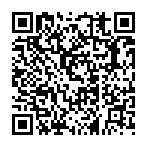 ＊Bhttps://www.city.osaka.lg.jp/kikikanrishitsu/page/0000370677.html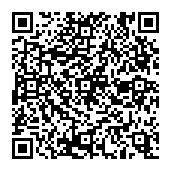 ＊Chttps://www.city.osaka.lg.jp/kikikanrishitsu/page/0000215356.html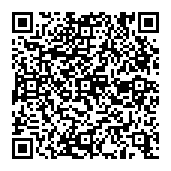 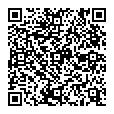 ＊D（）https://www.city.osaka.lg.jp/kikikanrishitsu/page/0000058401.html＊Eマニュアルhttps://www.city.osaka.lg.jp/kikikanrishitsu/page/0000011873.html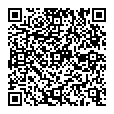 ＊Fハザードマップhttps://www.city.osaka.lg.jp/kikikanrishitsu/page/0000299877.html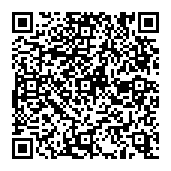 ＊Ghttps://www.city.osaka.lg.jp/kikikanrishitsu/page/0000181440.html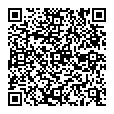 ＊Hビル・ビルhttps://www.city.osaka.lg.jp/kikikanrishitsu/page/0000138173.html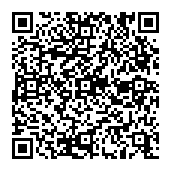 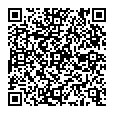 「やさしい」をつかった　のおらせhttps://www.city.osaka.lg.jp/kikikanrishitsu/page/0000350870.html